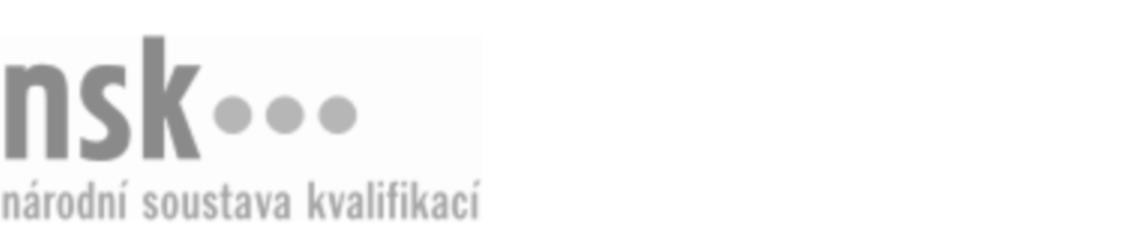 Kvalifikační standardKvalifikační standardKvalifikační standardKvalifikační standardKvalifikační standardKvalifikační standardKvalifikační standardKvalifikační standardPracovník/pracovnice stáčíren piva (kód: 29-099-H) Pracovník/pracovnice stáčíren piva (kód: 29-099-H) Pracovník/pracovnice stáčíren piva (kód: 29-099-H) Pracovník/pracovnice stáčíren piva (kód: 29-099-H) Pracovník/pracovnice stáčíren piva (kód: 29-099-H) Pracovník/pracovnice stáčíren piva (kód: 29-099-H) Pracovník/pracovnice stáčíren piva (kód: 29-099-H) Autorizující orgán:Ministerstvo zemědělstvíMinisterstvo zemědělstvíMinisterstvo zemědělstvíMinisterstvo zemědělstvíMinisterstvo zemědělstvíMinisterstvo zemědělstvíMinisterstvo zemědělstvíMinisterstvo zemědělstvíMinisterstvo zemědělstvíMinisterstvo zemědělstvíMinisterstvo zemědělstvíMinisterstvo zemědělstvíSkupina oborů:Potravinářství a potravinářská chemie (kód: 29)Potravinářství a potravinářská chemie (kód: 29)Potravinářství a potravinářská chemie (kód: 29)Potravinářství a potravinářská chemie (kód: 29)Potravinářství a potravinářská chemie (kód: 29)Potravinářství a potravinářská chemie (kód: 29)Týká se povolání:Pivovarník a sladovníkPivovarník a sladovníkPivovarník a sladovníkPivovarník a sladovníkPivovarník a sladovníkPivovarník a sladovníkPivovarník a sladovníkPivovarník a sladovníkPivovarník a sladovníkPivovarník a sladovníkPivovarník a sladovníkPivovarník a sladovníkKvalifikační úroveň NSK - EQF:333333Odborná způsobilostOdborná způsobilostOdborná způsobilostOdborná způsobilostOdborná způsobilostOdborná způsobilostOdborná způsobilostNázevNázevNázevNázevNázevÚroveňÚroveňÚprava piva před stáčenímÚprava piva před stáčenímÚprava piva před stáčenímÚprava piva před stáčenímÚprava piva před stáčením33Obsluha lahvárenské linkyObsluha lahvárenské linkyObsluha lahvárenské linkyObsluha lahvárenské linkyObsluha lahvárenské linky33Obsluha linky na stáčení piva do sudůObsluha linky na stáčení piva do sudůObsluha linky na stáčení piva do sudůObsluha linky na stáčení piva do sudůObsluha linky na stáčení piva do sudů33Sanitace zařízení stáčíren piva a zařízení pro úpravu piva před stáčenímSanitace zařízení stáčíren piva a zařízení pro úpravu piva před stáčenímSanitace zařízení stáčíren piva a zařízení pro úpravu piva před stáčenímSanitace zařízení stáčíren piva a zařízení pro úpravu piva před stáčenímSanitace zařízení stáčíren piva a zařízení pro úpravu piva před stáčením33Dodržování BOZP a požární ochrany při úpravě piva před stáčením a při stáčení piva do obalůDodržování BOZP a požární ochrany při úpravě piva před stáčením a při stáčení piva do obalůDodržování BOZP a požární ochrany při úpravě piva před stáčením a při stáčení piva do obalůDodržování BOZP a požární ochrany při úpravě piva před stáčením a při stáčení piva do obalůDodržování BOZP a požární ochrany při úpravě piva před stáčením a při stáčení piva do obalů33Pracovník/pracovnice stáčíren piva,  29.03.2024 6:59:28Pracovník/pracovnice stáčíren piva,  29.03.2024 6:59:28Pracovník/pracovnice stáčíren piva,  29.03.2024 6:59:28Pracovník/pracovnice stáčíren piva,  29.03.2024 6:59:28Strana 1 z 2Strana 1 z 2Kvalifikační standardKvalifikační standardKvalifikační standardKvalifikační standardKvalifikační standardKvalifikační standardKvalifikační standardKvalifikační standardPlatnost standarduPlatnost standarduPlatnost standarduPlatnost standarduPlatnost standarduPlatnost standarduPlatnost standarduStandard je platný od: 30.08.2023Standard je platný od: 30.08.2023Standard je platný od: 30.08.2023Standard je platný od: 30.08.2023Standard je platný od: 30.08.2023Standard je platný od: 30.08.2023Standard je platný od: 30.08.2023Pracovník/pracovnice stáčíren piva,  29.03.2024 6:59:28Pracovník/pracovnice stáčíren piva,  29.03.2024 6:59:28Pracovník/pracovnice stáčíren piva,  29.03.2024 6:59:28Pracovník/pracovnice stáčíren piva,  29.03.2024 6:59:28Strana 2 z 2Strana 2 z 2